Book-Talk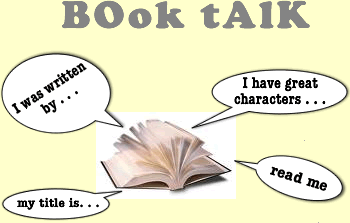 SELF-REFLECTION “Follow effective action with quiet reflection. From the quiet reflection will come even more effective action.”					-Peter Drucker (American educator and writer)Today you have the unique opportunity to see yourself through the eyes of others.  You will learn about your strengths and weaknesses through this process.  You will watch your book talk presentation and evaluate yourself using the rubric on the back of this page.  What grade do you think you earned?  Base your grade on how well your presentation met the standards outlined on the rubric.  After totaling up your score and before seeing the score you received from the teacher, type out a reflection.  This reflection will be due on NOVEMBER 3rd.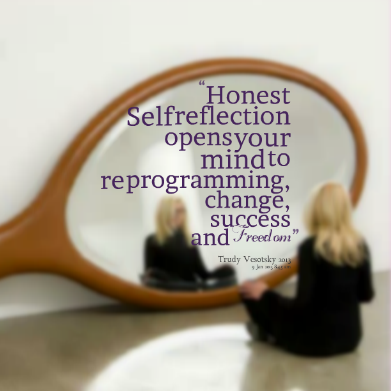 Directions:  Type a reflection AFTER viewing your presentation and totaling the grade on the rubric (back)Type  your full class heading at the top (Your Full Name, Date, Assignment, Teacher/Class Period)Type a well-developed paragraph reaction/reflection to the viewing of yourself.  Be sure to use proper paragraph format (topic sentence, details, concluding sentence).Address ANY THREE of the following in the reflection paragraph:One of the strengths of your presentationOne of the weaknesses of your presentationSomething you didn’t realize about yourself before / Something you learned about yourself (AHA Moment)Something that you will try to work on in the futureSomething that you did this time and will continue to do in future presentationsSpell-check and proofread your work.  Attach the Public Speaking Self-Evaluation Rubric to the back of your essayDue on November 3rd.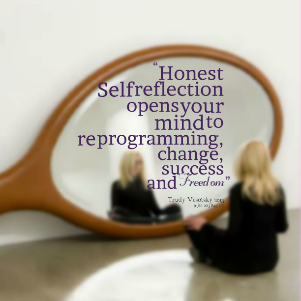 Public Speaking Self Evaluation RubricVOICEAlwaysSometimesRarelyThe speaker could be heard easilyThe speaker spoke slowly and clearlyThe speaker refrained from using “um,” “uh,” “like,” “and” etc.1074-0POSTUREThe speaker stood steady (no swaying)His/her hands were still (but not in his/her pockets)1074-0EYE CONTACTThe speaker had natural & appropriate eye contact with the audience1074-0BODY LANGUAGES/he was enthusiastic and made an attempt to engage the audience1074-0ORGANIZATIONIntroduction grabbed the attention of the audience, transitions provided a logical flow, and the conclusion provided a satisfying closure1074-0CONTENTExcellentGood PoorKnowledge of literary categories (Fab 5) complete & thorough2015         7-0Specific text-based details as support/evidence2015         7-0Effort & creativity reflects depth of thought, planning, and originality.  Lesson choice is interesting, appropriate, and fits section mood1074-0